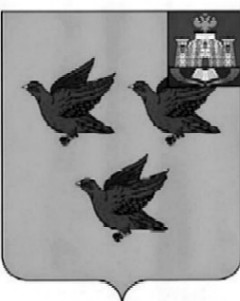 РОССИЙСКАЯ ФЕДЕРАЦИЯОРЛОВСКАЯ ОБЛАСТЬАДМИНИСТРАЦИЯ ГОРОДА ЛИВНЫПОСТАНОВЛЕНИЕ1 сентября 2022 года	                                                                                    № 67        г. ЛивныВ соответствии со статьей 81 Бюджетного кодекса Российской Федерации, постановлением администрации города Ливны от 11 августа 2022 года №553 «О дополнительных мерах социальной поддержки граждан Российской Федерации, направленных федеральным казенным учреждением «Военный комиссариат Орловской области» для прохождения военной службы по контракту в 3-й армейский корпус для участия в специальной военной операции на территориях Донецкой Народной Республики, Луганской Народной Республики и Украины» администрация города Ливны постановляет:1. Внести в приложение к постановлению администрации города Ливны от 18 апреля 2017 года № 50 «Об утверждении Порядка использования бюджетных ассигнований резервного фонда администрации города Ливны Орловской области» следующие изменения:1) подпункт 5 пункта 1.3 изложить в следующей редакции: «5) предоставление дополнительной меры социальной поддержки в виде единовременной денежной выплаты гражданам Российской Федерации, направленным федеральным казенным учреждением «Военный комиссариат Орловской области» для прохождения военной службы по контракту в 3-й армейский корпус для участия в специальной военной операции на территориях Донецкой Народной Республики, Луганской Народной Республики и Украины (далее соответственно – мера социальной поддержки, единовременная денежная выплата), в размере 100 тысяч рублей.»;2) в пункте 2.6 слова «, зарегистрированные на территории города Ливны» исключить;3) в подпункте 2.6.1 абзац четвертый исключить;4) в подпункте 2.6.5 абзац третий изложить в следующей редакции: «2) лицу, направленному для участия в специальной военной операции, предоставлена аналогичная мера социальной поддержки  в другом муниципальном образовании;».2. Настоящее постановление распространяется на правоотношения, возникшие с 1 июля 2022 года.3. Опубликовать настоящее постановление в газете «Ливенский вестник» и разместить на официальном сайте администрации города.4. Контроль за исполнением настоящего постановления возложить на первого заместителя главы администрации города.Глава города 						                    	      С.А. ТрубицинО внесении изменений в постановление администрации города Ливны от             18 апреля 2017 года № 50 «Об утверждении Порядка использования бюджетных ассигнований резервного фонда администрации города Ливны Орловской области» 